Приложение 4.Билибин, иллюстрация к сказке «Сестрица Алёнушка и братец Иванушка».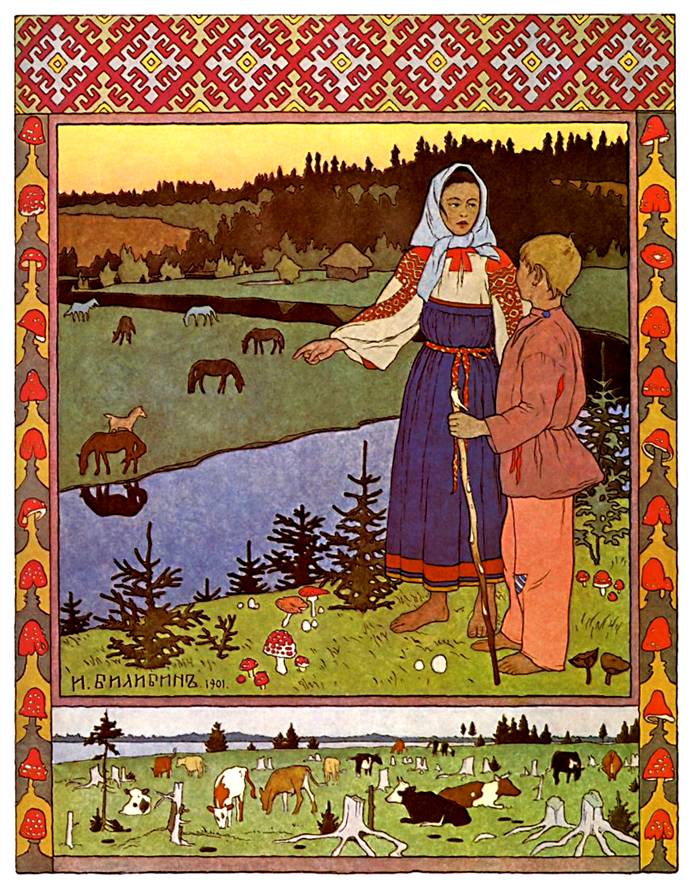 